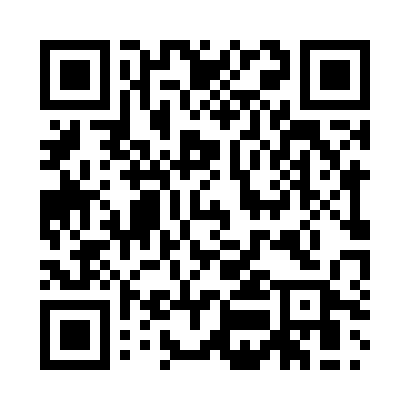 Prayer times for Tuttendorf, GermanyWed 1 May 2024 - Fri 31 May 2024High Latitude Method: Angle Based RulePrayer Calculation Method: Muslim World LeagueAsar Calculation Method: ShafiPrayer times provided by https://www.salahtimes.comDateDayFajrSunriseDhuhrAsrMaghribIsha1Wed3:035:411:175:238:5411:232Thu3:025:391:175:248:5611:243Fri3:015:371:175:248:5811:254Sat3:005:351:175:258:5911:265Sun3:005:331:175:269:0111:266Mon2:595:311:175:279:0311:277Tue2:585:291:175:279:0511:288Wed2:575:271:165:289:0711:299Thu2:565:251:165:299:0911:2910Fri2:555:231:165:309:1011:3011Sat2:555:221:165:309:1211:3112Sun2:545:201:165:319:1411:3213Mon2:535:181:165:329:1611:3214Tue2:535:161:165:329:1711:3315Wed2:525:151:165:339:1911:3416Thu2:515:131:165:349:2111:3517Fri2:515:111:165:349:2211:3518Sat2:505:101:165:359:2411:3619Sun2:495:081:175:369:2611:3720Mon2:495:071:175:369:2711:3721Tue2:485:051:175:379:2911:3822Wed2:485:041:175:389:3111:3923Thu2:475:021:175:389:3211:4024Fri2:475:011:175:399:3411:4025Sat2:465:001:175:409:3511:4126Sun2:464:581:175:409:3611:4227Mon2:454:571:175:419:3811:4228Tue2:454:561:175:419:3911:4329Wed2:454:551:175:429:4111:4430Thu2:444:541:185:429:4211:4431Fri2:444:531:185:439:4311:45